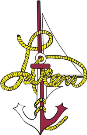 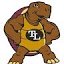 Course Overview: This course includes children's feelings about themselves and others, their ability to form relationships, interest in and skills needed to maintain positive relationships with adults and children, ability to understand the perspective and feelings of others, and skills needed to succeed in a group setting. Healthy social and emotional competence is developed from infancy, through the toddler and preschool years, and beyond. Children's early relationships are the foundation for social and emotional competence and cognitive development.  Unit 1 Emotional Development: Emotional Competence (180 days)Description: Children in Turtle Lake will be emotionally healthy. They will demonstrate emotional competence and self-regulation. StandardsThe students will use words to describe feelings demonstrated by themselves or others. II.A.EL.1-3The students will demonstrate empathy by recognizing the feelings of another person and responds appropriately. II.A.EL.1-4The students will demonstrate an awareness of my own emotions and exhibits self-control. II.A.EL.1-5Unit 2 Self- Regulation (180 days)Description: Children in Turtle Lake will be emotionally healthy.  They will demonstrate emotional competence and self-regulation.StandardsThe students will share, takes turns, and helps others. II.A.EL.1-3, 4 & 5
Unit 3 Self Concept: Personal Well-Being (180 days)Description: Children in Turtle Lake will have a personal sense of well-being. StandardsThe students will exhibit positive self-concept and confidence in my (his/her) abilities. II.B.EL.1-4The students will demonstrate an awareness of family, community, and of self as a unique individual. II.B.EL.2-3&4Unit 4 Social Competence: Relationships with Others (180 days)Description: Children in Turtle Lake will form and maintain secure relationships and gain understanding of social systems.StandardsThe students will participate in solitary play. II.A.EL.2-2, II.C.EL.2-2The students will begin to resolve disagreements and problems with words. II.A.EL.2-3, II.C.EL.4-3The students will join willingly in play with others and/or allows to join in play. II.A.EL.2-4The students will participate in parallel play. II.A.EL.2-4, II.C.EL.2-3The students will demonstrate a willingness to talk with and accept guidance and direction from adults. II.C.EL.1-4&5The students will participate in cooperative group play. II.C.EL.2-4The students will work effectively in small and large groups. II.C.EL.3The students will begin to accept responsibility for my own behavior. II.C.EL.4-2
Unit 5 Social Systems (180 days)Description: Children in Turtle Lake will form and maintain secure relationships and gain understanding of social systems.StandardsThe students will use manners in verbal interaction (i.e.: please, thank you, excuse me, etc.) II.A.EL.1-3The students will adapt to change. II.C.EL.1-4The students will follow rules and routines. II.C.EL.3-2&3The students will play group games with simple rules. II.C.EL.3-4The students will use words to describe feelings demonstrated by themselves or others. II.A.EL.1-3The students will share, takes turns, and helps others. II.A.EL.1-3, 4 & 5The students will demonstrate empathy by recognizing the feelings of another person and responds appropriately. II.A.EL.1-4The students will demonstrate an awareness of my own emotions and exhibits self-control. II.A.EL.1-5The students will participate in solitary play. II.A.EL.2-2, II.C.EL.2-2The students will begin to resolve disagreements and problems with words. II.A.EL.2-3, II.C.EL.4-3The students will join willingly in play with others and/or allows to join in play. II.A.EL.2-4The students will participate in parallel play. II.A.EL.2-4, II.C.EL.2-3The students will exhibit positive self-concept and confidence in my (his/her) abilities. II.B.EL.1-4The students will demonstrate an awareness of family, community, and of self as a unique individual. II.B.EL.2-3&4The students will adapt to change. II.C.EL.1-4The students will demonstrate a willingness to talk with and accept guidance and direction from adults. II.C.EL.1-4&5The students will participate in cooperative group play. I.C.EL.2-4The students will follow rules and routines. II.C.EL.3-2&3The students will work effectively in small and large groups. II.C.EL.3-3 The students will play group games with simple rules. II.C.EL.3-4The students will begin to accept responsibility for my own behavior. II.C.EL.4-2